MODELLO COPERTINA/FRONTESPIZIO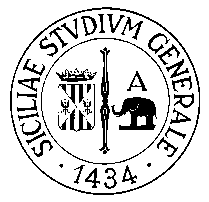 UNIVERSITÀ DEGLI STUDI DICATANIADIPARTIMENTO DI SCIENZE POLITICHE E SOCIALICORSO DI LAUREA INTERCLASSE IN SOCIOLOGIA E SERVIZIO SOCIALE
PERCORSO L39 O L40__________________________________________________________________________Nome Cognome laureando/aTesi di Laurea in MATERIATITOLO DELLA TESI  RELATORE							Prof./Prof.ssa……ANNO ACCADEMICO 20XY -20XY